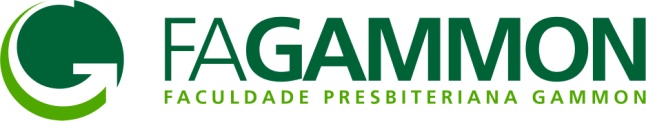 PROCESSO SELETIVO  2019-1SISTEMAS DE INFORMAÇÃOAPROVADOSProsel 2019-1CLASSIFICAÇÃONOMESITUAÇÃO1JOÃO MARCOS DOS SANTOS PIRESAPROVADO2GABRIEL DE PAULA FERREIRA MATOSAPROVADO3ALVARO DOS REIS COZADIAPROVADO4CHRYSTIAN ARRIEL AMARALAPROVADO5MATHEUS JOSÉ DE SOUZAAPROVADO6RINALDO LUIZ MERLO JUNIORAPROVADO7HIGOR ALVES MACHADOAPROVADO8FELLIPE GODINHO VEIGA FONSECAAPROVADO